　やまなし心のバリアフリー宣言事業所　事業所名有限会社　ホテル水明荘宣言内容◇ 全ての障害者に対して、障害を理由とする不当な差別をいたしません◇ 全ての障害者に対して、合理的な配慮の提供に努めます◇ 障害者と障害者でない者が相互に人格と個性を尊重し合いながら共に暮らすことができる共生社会の構築に係る取組を進めます主な取組☆　この企業・事業所へのお問い合わせ先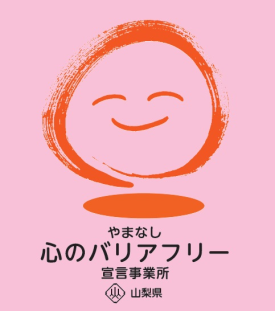 ホームページ　http://www.rakuyu.co.jp所 在 地　　　南都留郡富士河口湖町浅川１１８２電話番号　　　0555-72-1066ＦＡＸ番号　　　0555-72-2488☆　この企業・事業所へのお問い合わせ先ホームページ　http://www.rakuyu.co.jp所 在 地　　　南都留郡富士河口湖町浅川１１８２電話番号　　　0555-72-1066ＦＡＸ番号　　　0555-72-2488